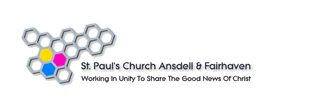 St Paul’s Jigsaw Lending Library Membership Application FormFirst Name:Surname:Address:Postcode:Telephone Number:Email Address (if applicable):The protection of your information is important to us. To be able to process your information for the operation of the Jigsaw Lending Library, we need your consent. Please tick the box where you grant consent:I consent to the Vicar and St Paul’s Church holding and processing the above data to enable the administration of the Jigsaw Lending Library:As well, as the Jigsaw Lending Library, we would love to stay in contact with you to let you know about other events and activities going on at St Paul’s. However we would not contact you about these additional things unless we have your consent.By completing any of the boxes below and signing this form, you are confirming that you are consenting to the Vicar and the Parochial Church Council of the Ecclesiastical Parish of Ansdell and Fairhaven, St. Paul holding and processing your personal data for the following purposes: (please tick the boxes where you grant consent):-I consent to the Vicar and church contacting me by 	       post            phone or         email  To keep me informed about news, events, activities, services and prayer lists at St Paul’s.Signed:____________________________       Dated_______________________________You can grant consent to all the purposes; one of the purposes or none of the purposes.  Where you do not grant consent we will not be able to use your personal data; (so for example we may not be able to let you know about forthcoming services and events); except in certain limited situations, such as where required to do so by law or to protect members of the public from serious harm. You can find out more about how we use your data from our “Privacy Notice” which is available from our website or from the Parish Office.You can withdraw or change your consent at any time by contacting the Vicar or PCC of St Paul.  Please note that all processing of your personal data will cease once you have withdrawn consent, other than where this is required by law, but this will not affect any personal data that has already been processed prior to this point.The Parochial Church Council of the Ecclesiastical Parish of Ansdell and Fairhaven St. Paulis a Registered Charity, No 1131961Please either email this completed form to:stpaulsjigsaws@gmail.com or post it to:Jigsaw Lending LibrarySt. Paul's Parish OfficeLake Road NorthFairhavenLytham St. AnnesFY8 1AG